«БАЛАНЫ ДАМЫТУ ОРТАЛЫҒЫ» МЕКЕМЕСІ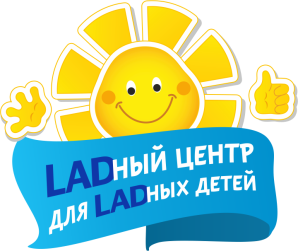 УЧРЕЖДЕНИЕ «ЦЕНТР РАЗВИТИЯ РЕБЁНКА»План открытого занятия по хореографии Ожидаемый результат:  Знать: как правильно ходить по кругу друг за другом. Иметь: представление о том, что такое танец. Уметь: правильно выполнять движения под музыку по показу.Дата19 январяГруппа/ возраст5-6 лет (группа №3)Образовательная область«Творчество»Раздел«Хореография»Тема«Сказка о хрустальной снежинке»Задачи1. Учить детей двигаться по залу друг за другом, выполнять движения по показу педагога2. Развивать музыкально-ритмические навыки3. Воспитывать эмоциональную отзывчивость на музыку разного характераДемонстрационные и раздаточные материалыСнежинки на каждого ребенка (вырезанные из тонкой бумаги), гимнастические палки (метелки)Билингвальный компонент  Қыс-зима, winter-зима;Снежинкалар-снежинка, snowflake-снежинкаЧасти ВДХод вариативной деятельности I. Вводная1. Вход и перестроение1. Предлагает построиться друг за другом парами зайти под музыку Ю.Верижникова «Снежный вальс».1 куплет:Легким бегом на носочках по кругу друг за другом.Припев:Повернувшись, друг к другу покачаться в паре «лодочкой».Соединив руки «свечкой», сделать шаг друг к другу, шаг друг от друга и поменяться местами.Повторить движения.Проигрыш:Мальчики садятся на одно колено, девочки обегают мальчиков.2 куплет:Повтор движений.Парами выстроиться на середине зала шахматным порядком и повторить движения в паре «лодочка» и «свечка». Всем развернуться лицом к зрителю.2. –Здравствуйте, дети! Давайте поздороваемся с нашими гостями, как принято в хореографии.Делают  поклон-приветствие.-Ребята, а какое сейчас время года? А на казахском языке? А на английском? (дети отвечают).-А что мы надеваем, чтоб не замёрзли наши ручки? Правильно, варежки!Разминка  "Веселые варежки"(Слова неизвестного автора, музыка коллективная. Перевод Е. Таушан)И.п. – Дети стоят 4 линиях, в шахматном порядке, лицом кзрителю.Проигрыш:Дети  выполняют движение «дробушечки». Рукамивыполнить движение «Фонарики».1 куплет:Детки варежки надели,Ведь зима пришла опять.Не страшны теперь метели,Начинаем танцевать.Вынести правую ножку на каблучок вправо, одновременно раскрыть ручки в стороны, с наклоном корпуса вперед – вправо, вернуться в и.п.Повторить данную комбинацию еще три раза, чередуя ножки.Проигрыш:Первая линия соединяет руки, поднятые вверх.Вторая линия, ручки на бочок, и проходит вперед, под руками  первой линии.Повторить еще раз данную комбинацию, только теперь вторая линия соединяет руки, а первая проходит в образовавшиеся воротца.2 куплет:Хлопнут яркие ладошки,Притопы правой ножкой, одновременно поднять левую ручку вверх.Притопы левой ножкой, одновременно поднять правую ручку вверх.И притопнут наши ножки.«Дробушечки» одновременно ручки выполняют движение «фонарики».С варежек снежок стряхнем,Притопы правой ножкой, одновременно поднять левую ручку вверх.Притопы левой ножкой, одновременно поднять правую ручку вверхВ пляс под ёлочкой пойдем!«Дробушечки» одновременно ручки выполняют движение «фонарики»Проигрыш:Перестраиваются, становясь парами, руки в положении –«бараночка». Кружатся вправо – свободная ручка выполняетдвижение «фонарики». Затем меняют ручки и кружатся влево, свободная рука выполняет движение «фонарики».3 куплет:В ярких варежках сегодня,Малыши пустились в пляс.Раскрыть руки в стороны, разворачивая корпус по диагонали вправо, выполняя легкое приседание. Сменить положение рук «полочкой».Повторить всю комбинацию разворачиваясь влево.В этот праздник новогодний,Пляшут варежки для вас.Небольшие приседания, руки работают в положении «полочка».Проигрыш:Отходят назад легким шагом, выполняя «дробушечки», руки раскрыты в стороны. На конец музыкальной фразы выполнить притоп правой ногой, одновременно спрятать ручки за спинку.Выполняют шаги «дробушечки» в продвижении вперед на свои места, в конце музыкальной фразы, выполняют притоп левой ногой, раскрывая ручки в стороны.3. Дети садятся на стульчики.II. Основная2. Музыкально-ритмические упражнения на середине зала3. Музыкально-ритмические упражнения по кругу4. Танцы, пляски6. Хороводная игра5. Партерный экзерсис4. – Ребята, а вы любите сказки? Я знаю, что все на свете дети и даже взрослые очень любят сказки!  «Говорят, что сказки не бывает…Ты не верь! Кто так тебе сказал?Тот, кто вырос, напрочь забывает,Как когда-то в детстве он мечтал.Говорят, что нет чудес на свете.Врут! Поверь, бывают чудеса! Главное лишь верить в них как дети,И они немедля посетят»Видео заставка «В гостях у сказки».-В одном зимнем лесу жила-была Хрустальная Снежинка (видео).  Хоть она была и совсем маленькая, но самая настоящая, легкая и воздушная! Хотите проверить? У вас под стульчиками лежит снежинка, возьмите ее, положите себе на ладошку и подуйте! (Под легкую музыку выполняют упражнение на дыхание). -Снежинка танцевала в синем вечернем воздухе! (видео заставка про снежинку).-Она была так красива, так очаровательна, что вскружила голову всем четырем ветрам: Северному, Восточному, Западному и Южному! И они пригласили ее к себе в гости.А вы хотите отправиться в путешествие с нашей снежинкой? Но, для этого надо тоже превратиться в снежинок! Вставайте на свои места! Вправо, влево повернись и в снежинку превратись!5. Выполняют физминутку на казахском языке.Снежинкалар айналады (кружатся)Снежинкалар ұатты (машут руками)Снежинкалар жерге қонады (приседают)Снежинкалар ұйыктады (спят).6. -Северный ветер подхватил Снежинок и они полетели!Под музыку «Вальс снежных хлопьев» из балета П.И.Чайковского «Щелкунчик», дети «летают» врассыпную по залу и по окончании музыки присаживаются на корточки.7. –И прилетели наши снежинки на Северный полюс, туда где живет Дедушка Мороз со своими помощниками Снеговичками! (Видео). Снеговички каждое утро метут своими метелочками заснеженные дорожки, чтоб Дедушке Морозу было легче добираться к детям с подарками! Давайте и мы поможем Снеговичкам размететь снежок!(Дети берут гимнастические палки «метелки»).Танец  «Маленькие снеговики»(Слова С. Шевченко, музыка коллективная. Перевод Е. Таушан)И.п. Дети стоят в линиях, на заднем плане сцены. Парное количество детей в линиях. В руках держат метлы.ВступлениеВыход на сцену, маршируя и «подметая снег». На конец муз. фразы, поставить метлу вертикаль, держась за нее обеими руками.1 куплет:Мы смешные толстячки,Слеплены из снега.Выставление правой и левой ноги на пятку с «пружинкой». Толстячки - снеговички,Малышам потеха!Обойти метлу, придерживая ее рукой.Проигрыш:Поднять метлу на уровне груди, сделать маленькое приседание, руки вытянуть вперед. Сделать маленькое приседание, руки поднять вверх.2 куплет:В руки веники возьмём,Подметем дорожки.Повернуться парами и выполнить высокие шаги меняясь местами, изображая «подметание снега».И во двор потом пойдем,Отдохнем немножко.Повторить еще раз, выше описанные движения, возвращаясь на свои места.Проигрыш:Поднять метлу на уровне груди, сделать маленькое приседание, руки вытянуть вперед. Сделать маленькое приседание, руки поднять вверх.8. –И подхватил наших снежинок ветер и полетели они в гости к Западному ветру! И чтоб снежинкам не потяряться по дороге, им надо собраться в Снежный ком.Игра «Снежинки и снежный ком».Пока играет музыка, снежинки летают по залу. По окончании музыки дети быстро слетаются друг к другу по количеству, которое называет педагог, образуя снежный ком. Игра повторяется 3-4 раза. 9. -И принес наших снежинок Западный ветер в зимний лес, где растут елочки-балеринки (девочки), а под елочками живут зайчики (мальчики).Танец "Елка - балеринка"(Слова неизвестного автора. Перевод Е. Таушан)В танце принимают участие девочки – елочки, и мальчики – зайчики.И.п. – Дети стоят на заднем плане сцены.Вступление:Девочки выбегают легким шагом на носочках – 6 шагов, плие по первой невыворотной позиции.Данную комбинацию повторить еще 3 раза и стать в линии в шахматном порядке.1 куплет:Глянь, елочка в снежинках,И в пачке снеговой.Выполнить движение «елочка», с эмоциональной выразительностью.Кружит, как балеринка,Под старою сосной.Соскок на левой ножке, правую ножку вынести на носочек в пол, затем повторить все с другой ножки, поворот вокруг себя.Припев:А ёлочка вальсирует,То вверх летит, то вниз.Девочки выполняют плие по первой невыворотной позиции, а мальчики выполняют прыжки в продвижении – каждый «зайчик» к своей «елочке».Зайчата аплодируют,Зовут ее ―на бис.Мальчики аплодируют, а девочки кружатся.Проигрыш:Выполняют в паре приставные шаги друг к другу, друг от друга, и меняются местами (вальсовый элемент).2 куплет:Снежиночки – пушинки,Дети идут по кругу, взявшись за руки, выполняя вальсовый шагЛетят, летят, летят.Дети останавливаются, девочка кружится под рукой у мальчика.На елку - балеринкуИ на лесных зайчат.Повторить выше описанные движения второго куплета.Припев:А ёлочка вальсируетТо вверх летит, то вниз.Дети берутся за руки в положение рук «лодочка», выполняют легкий галоп по своему маленькому кругу.Зайчата аплодируютЗовут ее ―на бис.Мальчики аплодируют, а девочки кружатся вокруг себя.Проигрыш:Выполняют в паре приставные шаги друг к другу, друг от друга, и меняются местами.Дети садятся на стульчики.10. –И вот подул Восточный ветер! Он дал нашим снежинкам клубочек ниток, чтоб они могли найти дорогу к нему в гости.Хороводная игра «Клубочек».Описание игры в аудиоформате. III. ЗаключительнаяИтог УОДРефлексияПедагог предлагает детям встать на середину зала и рассказать, что они узнали нового.Краткий анализ деятельности детей, обсуждение новых движений. Что было легко, а что трудно.Педагог хвалит всех детей и  прощается с ними поклоном. Детям под музыку выходят из зала друг за другом.